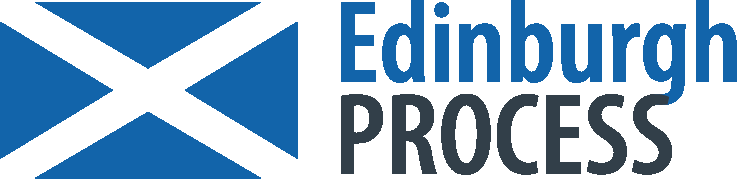 TEMPLATE LETTER: Letter to inform and request support to Subnational and Local Governments efforts in the post-2020 process at SBI-3 Dear Madam/Sir,National Focal Point of the Convention on Biological Diversity,	I am writing to you today in advance of the third meeting of the Subsidiary Body on Implementation (SBI-3), to seek your support for the final output of the Edinburgh Process, which is an updated CBD Plan of Action for Subnational Governments, Cites and Local Authorities (2021-2030) and associated draft Decision for the 15th meeting of the Conference of the Parties to the CBD (COP15). 	This has been submitted by the UK for discussion at the upcoming SBI-3 - as document CBD/SBI/3/19 and CBD/SBI/3/INF/26 - with the aim of adopting the updated Plan for the next decade in Kunming, China in October. I firmly believe that to ensure the post-2020 global biodiversity framework is fully implemented and successful in achieving its goals, all levels of government will be needed.  Therefore, I ask for your support in adopting this Decision and the new CBD Subnational Plan of Action for 2021-2030, which will provide the framework for this collaborative approach.	I believe the contribution of the existing Plan of Action (2011-2020) (Decision X/22) to global biodiversity must be built upon within the new post-2020 framework - to take urgent action across all levels of government, and further engage subnational and local governments - so that biodiversity is firmly placed on a path to recovery and resilience. Subnational leaders, members of the Advisory Committee on Subnational Governments and Biodiversity (AC SNG) – co-ordinated by Regions4 and the Government of Québec; the European Committee of the Regions (CoR); the Group of Leading Subnational Governments toward Aichi Biodiversity Targets (GoLS), and ICLEI Cities Biodiversity Centre (CBC) have joined forces to create a common position on the development of the post-2020 global biodiversity framework that includes a request for a dedicated and stepped-up decision and renewed Plan of Action toward 2030 to be adopted at COP15.  The Edinburgh Process for Subnational Governments, Cities and Local Authorities on the development of the post-2020 global  biodiversity framework - led by the Scottish Government - has built on this work and is uniting the voice of hundreds of local and subnational leaders all over the world, as part of the CBD post-2020 framework development. As a participant I am honoured to share the results of the Edinburgh Process including the Edinburgh Declaration a political declaration signed by over 120 Subnational and Local Governments globally and the Edinburgh Process Report which sets out the outcomes of the Edinburgh Process consultations in relation to the post-2020 global biodiversity framework.  I strongly believe that with your support, we can effectively contribute in continuing our efforts to halt biodiversity loss beyond 2020.Sincerely yours,NameTitle & OrganizationMember of *****Edinburgh Process partners and supporting organizations: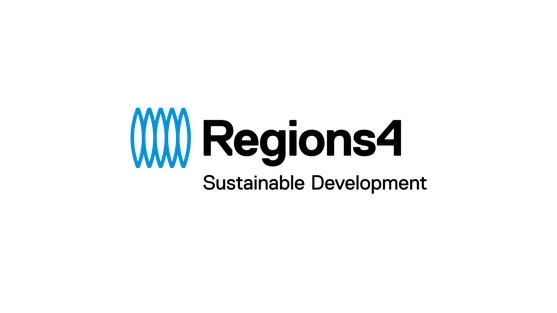 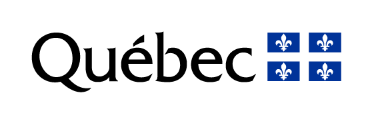 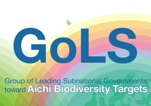 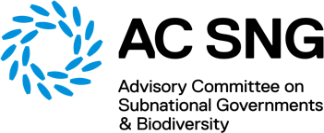 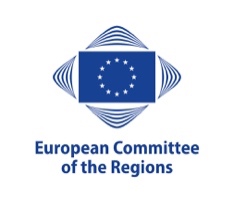 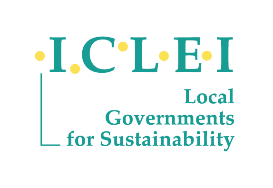 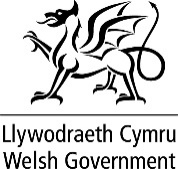 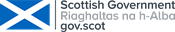 